ANUNCIOCAMPUS DE VERANO 2018YA ESTAN DISPONIBLES EN LA BIBLIOTECA Y EN EL AYUNTAMIENTO LAS HOJAS DE INSCRIPCIÓN PARA EL CAMPUS DE VERANO 2018..EL CAMPUS COMENZARA EL 2 DE JULIO Y FINALIZARA EL 31 DE AGOSTO.SE DIVIDIRA EN 2 GRUPOS :GRUPO A: DE  6 AÑOSGRUPO B: DE  12 AÑOSLOS PRECIOS SON:* SOLO LOS QUE SE APUNTEN AL CAMPUS COMPLETO TENDRAN EL ABONO DE  GRATUITO.* LAS FAMILIAS NUMEROSAS DEBERAN ADJUNTAR COPIA DE LA TARJETA QUE LO ACREDITEPlazas limitadas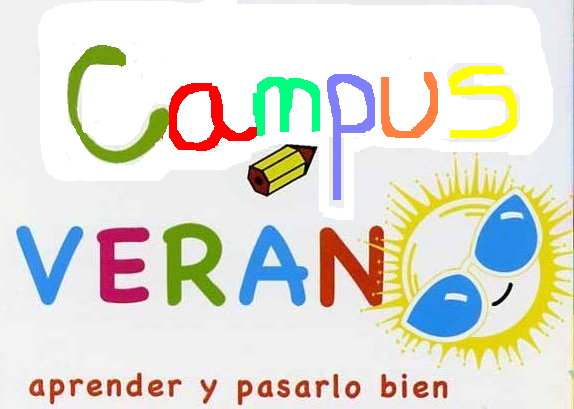 TIEMPOTARIFA NORMALFAMILIA NUMEROSACAMPUS COMPLETO80 €67 €UN MES55 €50 €UNA SEMANA20 €17 €